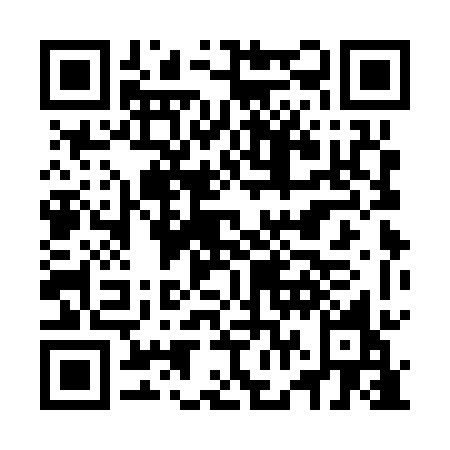 Prayer times for Kolonia Maszkowice, PolandWed 1 May 2024 - Fri 31 May 2024High Latitude Method: Angle Based RulePrayer Calculation Method: Muslim World LeagueAsar Calculation Method: HanafiPrayer times provided by https://www.salahtimes.comDateDayFajrSunriseDhuhrAsrMaghribIsha1Wed2:395:1212:405:478:0810:302Thu2:355:1012:405:488:1010:333Fri2:325:0912:405:508:1110:364Sat2:285:0712:395:518:1310:405Sun2:265:0512:395:528:1510:436Mon2:255:0312:395:538:1610:467Tue2:245:0112:395:538:1810:468Wed2:245:0012:395:548:2010:479Thu2:234:5812:395:558:2110:4810Fri2:224:5612:395:568:2310:4811Sat2:224:5512:395:578:2410:4912Sun2:214:5312:395:588:2610:5013Mon2:204:5112:395:598:2810:5014Tue2:204:5012:396:008:2910:5115Wed2:194:4812:396:018:3110:5216Thu2:184:4712:396:028:3210:5217Fri2:184:4512:396:038:3410:5318Sat2:174:4412:396:048:3510:5419Sun2:174:4312:396:058:3710:5420Mon2:164:4112:396:058:3810:5521Tue2:164:4012:396:068:3910:5622Wed2:154:3912:396:078:4110:5623Thu2:154:3812:406:088:4210:5724Fri2:144:3612:406:098:4410:5725Sat2:144:3512:406:098:4510:5826Sun2:144:3412:406:108:4610:5927Mon2:134:3312:406:118:4710:5928Tue2:134:3212:406:128:4911:0029Wed2:134:3112:406:128:5011:0130Thu2:124:3012:406:138:5111:0131Fri2:124:2912:406:148:5211:02